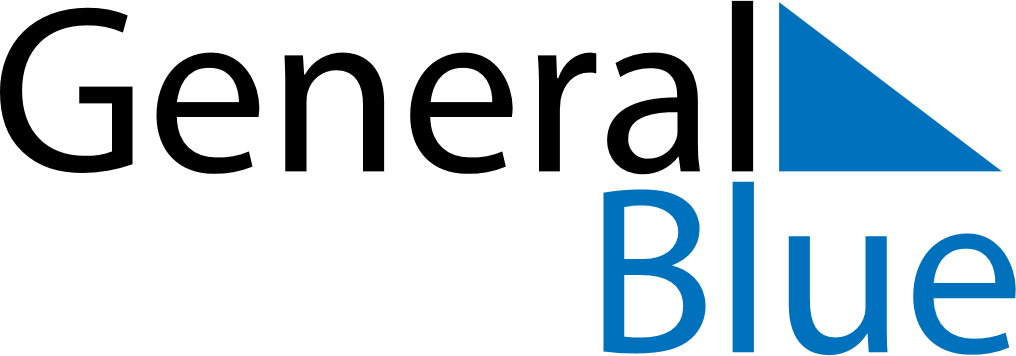 July 2024July 2024July 2024July 2024July 2024July 2024Jaerbo, Gaevleborg, SwedenJaerbo, Gaevleborg, SwedenJaerbo, Gaevleborg, SwedenJaerbo, Gaevleborg, SwedenJaerbo, Gaevleborg, SwedenJaerbo, Gaevleborg, SwedenSunday Monday Tuesday Wednesday Thursday Friday Saturday 1 2 3 4 5 6 Sunrise: 3:27 AM Sunset: 10:27 PM Daylight: 18 hours and 59 minutes. Sunrise: 3:29 AM Sunset: 10:26 PM Daylight: 18 hours and 57 minutes. Sunrise: 3:30 AM Sunset: 10:25 PM Daylight: 18 hours and 55 minutes. Sunrise: 3:31 AM Sunset: 10:24 PM Daylight: 18 hours and 52 minutes. Sunrise: 3:33 AM Sunset: 10:23 PM Daylight: 18 hours and 50 minutes. Sunrise: 3:34 AM Sunset: 10:22 PM Daylight: 18 hours and 47 minutes. 7 8 9 10 11 12 13 Sunrise: 3:36 AM Sunset: 10:20 PM Daylight: 18 hours and 44 minutes. Sunrise: 3:37 AM Sunset: 10:19 PM Daylight: 18 hours and 41 minutes. Sunrise: 3:39 AM Sunset: 10:18 PM Daylight: 18 hours and 38 minutes. Sunrise: 3:41 AM Sunset: 10:16 PM Daylight: 18 hours and 35 minutes. Sunrise: 3:43 AM Sunset: 10:15 PM Daylight: 18 hours and 32 minutes. Sunrise: 3:44 AM Sunset: 10:13 PM Daylight: 18 hours and 28 minutes. Sunrise: 3:46 AM Sunset: 10:11 PM Daylight: 18 hours and 24 minutes. 14 15 16 17 18 19 20 Sunrise: 3:48 AM Sunset: 10:10 PM Daylight: 18 hours and 21 minutes. Sunrise: 3:50 AM Sunset: 10:08 PM Daylight: 18 hours and 17 minutes. Sunrise: 3:52 AM Sunset: 10:06 PM Daylight: 18 hours and 13 minutes. Sunrise: 3:55 AM Sunset: 10:04 PM Daylight: 18 hours and 9 minutes. Sunrise: 3:57 AM Sunset: 10:02 PM Daylight: 18 hours and 5 minutes. Sunrise: 3:59 AM Sunset: 10:00 PM Daylight: 18 hours and 1 minute. Sunrise: 4:01 AM Sunset: 9:58 PM Daylight: 17 hours and 56 minutes. 21 22 23 24 25 26 27 Sunrise: 4:03 AM Sunset: 9:56 PM Daylight: 17 hours and 52 minutes. Sunrise: 4:06 AM Sunset: 9:54 PM Daylight: 17 hours and 47 minutes. Sunrise: 4:08 AM Sunset: 9:51 PM Daylight: 17 hours and 43 minutes. Sunrise: 4:10 AM Sunset: 9:49 PM Daylight: 17 hours and 38 minutes. Sunrise: 4:13 AM Sunset: 9:47 PM Daylight: 17 hours and 34 minutes. Sunrise: 4:15 AM Sunset: 9:44 PM Daylight: 17 hours and 29 minutes. Sunrise: 4:17 AM Sunset: 9:42 PM Daylight: 17 hours and 24 minutes. 28 29 30 31 Sunrise: 4:20 AM Sunset: 9:40 PM Daylight: 17 hours and 19 minutes. Sunrise: 4:22 AM Sunset: 9:37 PM Daylight: 17 hours and 14 minutes. Sunrise: 4:25 AM Sunset: 9:35 PM Daylight: 17 hours and 9 minutes. Sunrise: 4:27 AM Sunset: 9:32 PM Daylight: 17 hours and 4 minutes. 